Chapter 1 La Maldición de laCabeza ReducidaChapter 2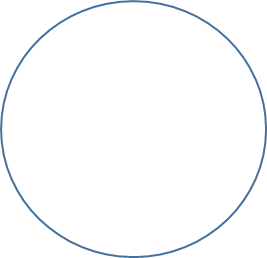 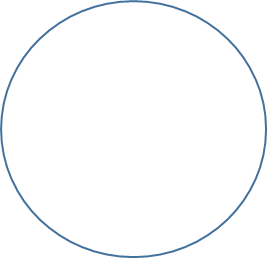 Chapter 3